Повторять1. ли, ле, лю, ля,лё2. а) липа        лиса              павлин        лифт                  лицо                налим        лист        лимон           вазелин       ливень               линейка          оливы        лисий      лиана            маслины     липкий              лизун               малина       линия       листопад        калина        Лида                  лихой              долина      линза        лимузин          улитка        лить                   лизать             пеликан      Лиза         липнуть          великан       лилия                 листать            оливковыйб) лев           билет             лес               олень                 лента               колено   лебедь      полено           лето             телега                лепка               тюлень    леска       железо            лейка           налево               лесенка              балет    левый      болеть           лень             калейдоскоп      лепет               улейв) люди       люк                лютик          любить               малютка          молюск     салют      полюс            коляска       поляна                 колядки          неделяг) лёд           Алёна            колёса         самолёт              зелёный           закалённый   лён           Алёша           кулёк           мотылёк             калёный           опалённый    лёгкий     василёк         малёк           кошелёк             солёный           смолёный    лётчик     далёкий        полёт           пелёнка             телёнок            смышлёный3. аль, оль, уль, ыль,иль, ель, юлькля, кле, клю, кли, кле                  акль, окль, укль, икльМеняется порядок слогов не менее 4 раз. То же с согласными П, Т, Г, Д, 3, С, Ш, и т.д.7.     Толя и Валя гуляли в кленовой аллее. Люда и Оля покупали лимоны. Кленовые листья падали на землю. На лесной поляне паслись олени с оленятами. Лена поливает из лейки лилии и тюльпаны.и т.д.8.     На полянке мы гуляли, вили мы венки,              Юля, Юленька, юла!А на нас глядели с поля васильки...                            Юлька бойкая была.Незабудки мы считали. Сколько их, гляди!               Усидеть на месте ЮлькаНам листочками кивали васильки...                            Ни минуты не могла.Мы летали высоко,                                                       Мы листики осенние.Мы летали низко,                                                         На ёлках мы сидели.Мы летали далеко,                                                       А потом мы полетелиМы летали близко.                                                      И на землю сели.Самолёт, самолёт,                                                      Ой, ладушки, ладушки! Он готов уже в полёт,                                               Испекли оладушки.Полетит он над полями,                                            На окно поставили,Полетит он над лесами.                                            Остывать заставили.Ле-ле-ле, ле-ле-ле!                                                     Пусть метет метелица,Павлик едет на метле.                                               Белым снегом стелется.Листопад, листопад,                                                  А мы валенки надели Опустели лес и сад...                                             — Не боимся мы метели.Ехали мы ехали, до ели доехали,                         Иголки лежали, лежалиЕль объехали и назад поехали.                             Да под пол убежали.Летели две птички,                                                Лебеди, лебеди,Собой невелички.                                                  Белые лебеди.Как они летели,                                                     Лебеди летелиВсе люди глядели.                                                И на воду сели.Как они садились,                                                Сели, посидели,Все люди дивились.                                             Снова полетели.Сели, посидели, Взвились, полетели,                                            На мели мы налима ловили.Взвились, полетели, Песенки запели.                                                   Есть не ели, Гули, гули, гуленьки!                                         А за столом посидели. Залетели к Юленьке. Стали Юленьку качать,                                      Мы косили, мы устали,Стала Юля засыпать.                                           Под кустом легли, поспали.Метили в цель, а попали в пень.                         Сели и всё съели.Листья сыплются дождём,                                Всё летит. Должно быть это Под ногами шелестят                                        Улетает наше лето.И летят, летят, летят...■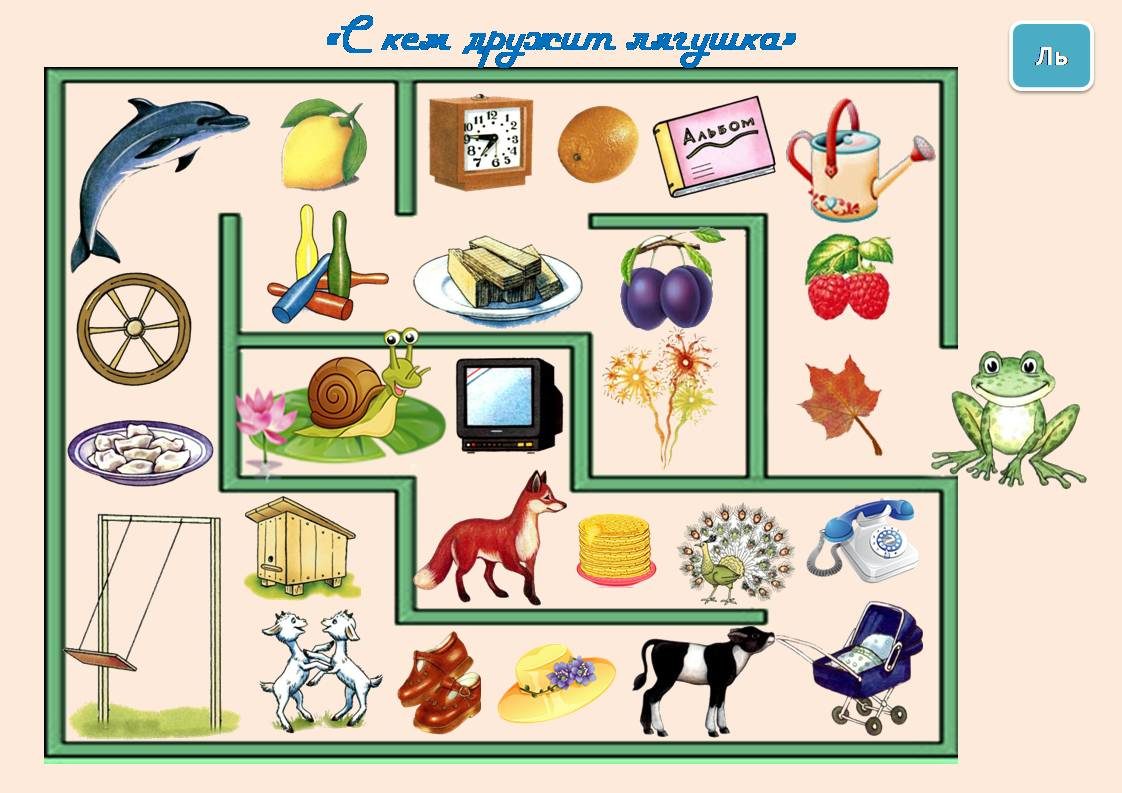 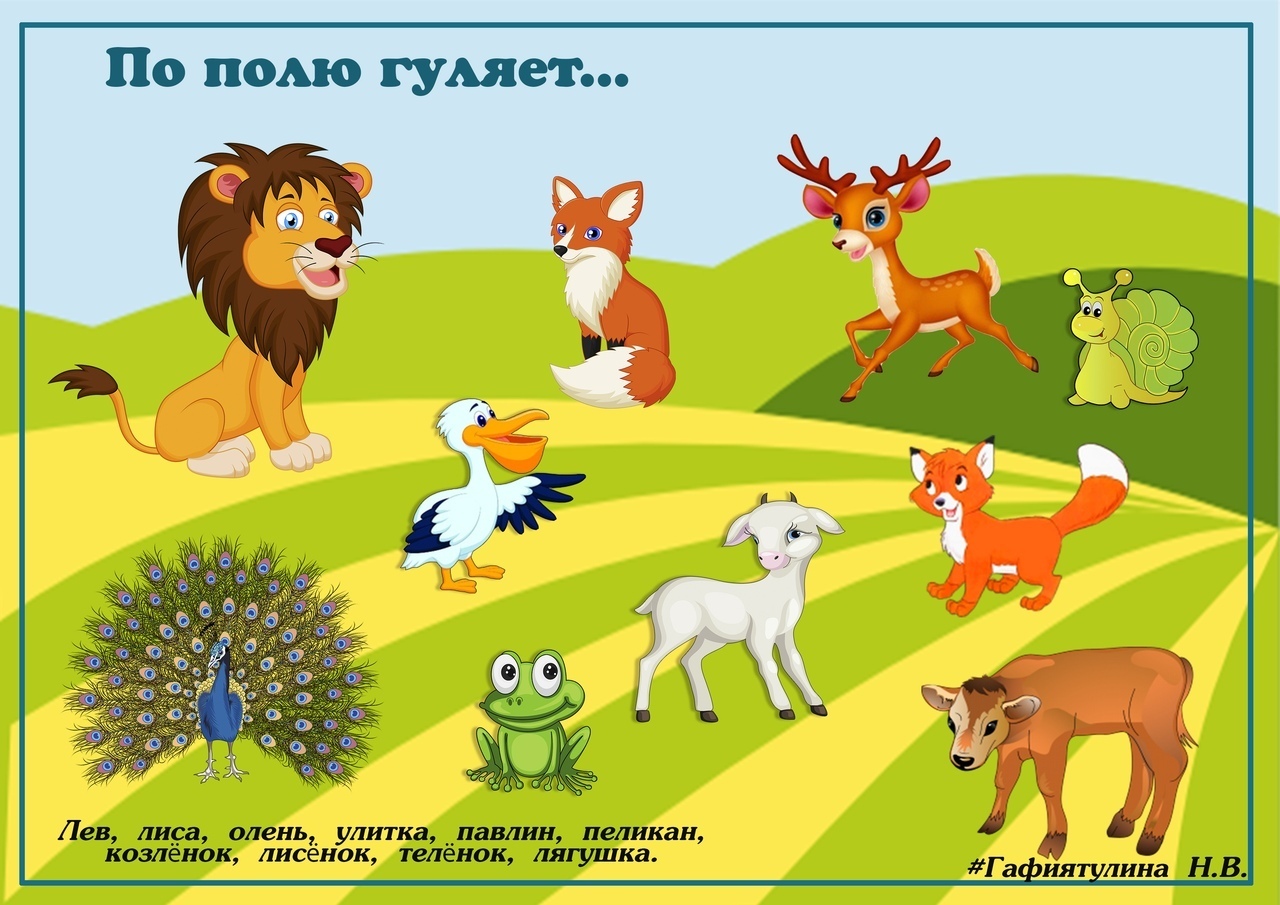 Эльза заморозила….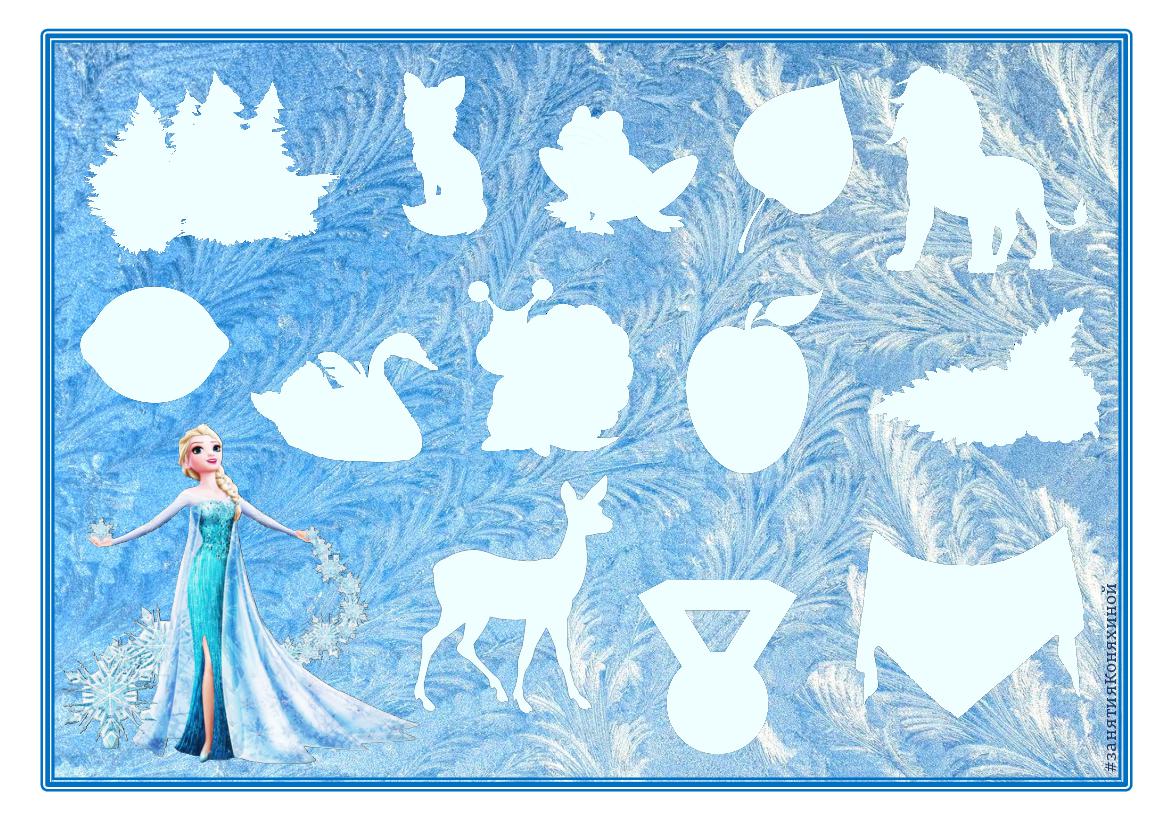 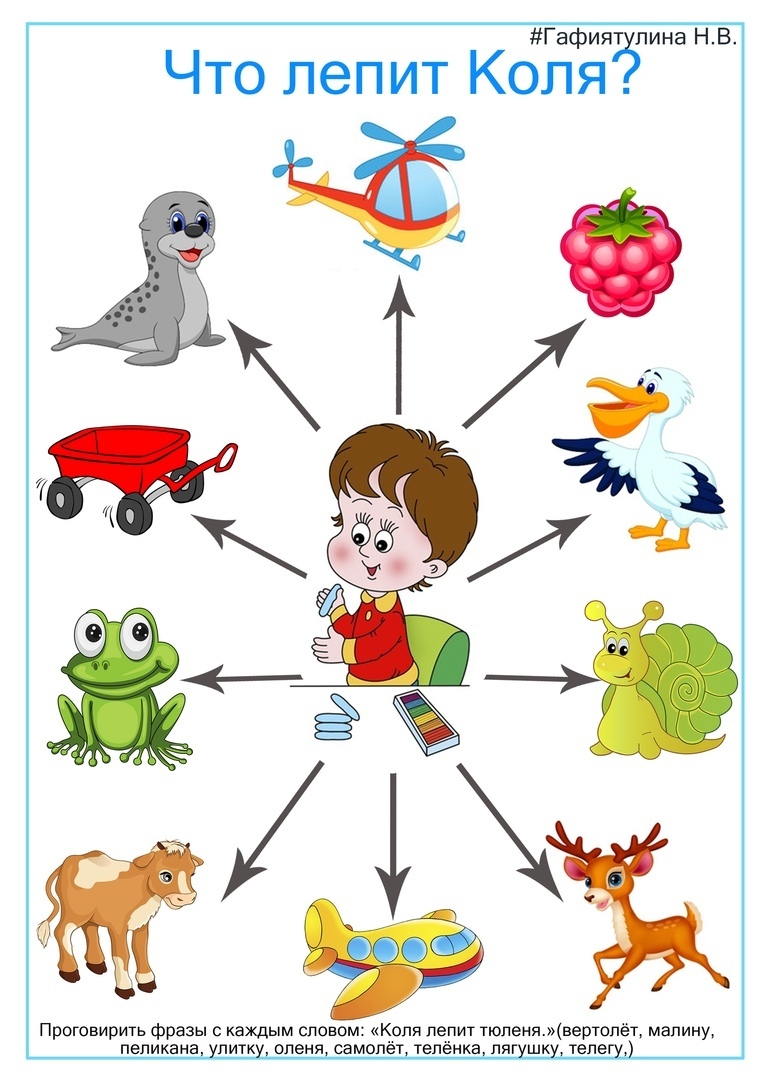 4.дальнолькостылькабельтальккультшальсольстилькапельвальсбульдогжальтольутилькисельальбомбульонстальсобольфитильметельпальмакилькамедальтопольельпудельпальтотюльпандетальфасольмельтабелькукольныйсильныйпедальбыльхмельспасительтолькосельдьэмальпыльшмельлюбителькольтстелькабольбутыльцельтюльпульсательемолькавыльщельиюльпультумельцы. а) кляксаклиматклеитьплескплёнкаглюкозаклятваклипнаклейкаплесеньплёткаглинаклейклинпляскаплемяглядетьугликлеткаклинокпляжплестицаплякегликлещклиникапленплюскаплясаблявафликлювклёнпледплюшглянецблескклюкваклёстплетьплюшкаглядетьблестетьключклёпкаплетеньплющвзглядбледныйклюшкаклёшплечиплитаГлебблюдоблюдцеслякотьпоследнийпетляшлемшлёпанцынаблюдатьследнаследниктлеетшлейффлягаблинследитьслюнакотлеташлюпкафляжкабликслепитьсливызаботливыйшлюзфлейтаблизкослевасливкикозляташлисуфлеблёсткиследоватьслётзлитьшлифоватьтуфляблёклыйслепойслёзышляпашлёпатьвафлиб) бинокльвопльдубльмонокльспектаклькоктейльмысльмысльансамбльконстебль